المملكة العربية السعودية	بسم الله الرحمن الرحيم	      				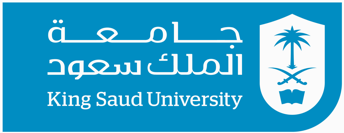 وزارة التعليم 						الاسم/.........................................جامعة الملك سعود 						 الشعبة/..........................كلية الآداب/ قسم اللغة العربيةمقرر المهارات اللغويةس1/ عين المبتدأ والخبر فيما يلي من أمثلة:الصبر جميل.الحق فوق الجميع.الخير في الإسلامالعمل الطيب يرفع قدر صاحبه.الإنسان الخلوق محبوب.س2/ هاتِ خمسة أمثلة من تأليفك مكملا مايلي, ومراعيا الحركات الإعرابية:كان.............................ظننت........... قائمًا.أصبح الفجرُ...........إنَّ............ مريضٌ.كادت الطائرةُ..........س3/ ضع (صحيح) أما الجمل الصحيحة, و(خطأ) أمام الخاطئة.تستخدم (أصبح) مكان (صار).  (   )يقل اقتران خبر (أنشأ) بـ أنْ.  (   )يجوز في المبتدأ النصب. (   )الخبر لا يأتي إلا مفردًا. (   )(زعم) من أخوات (إنَّ).  (   )س4/ ظلل دائرة الإجابة الصحيحة.إن الطفل غائبٌ.                         O  الطفلِ          O الطفلَ        O الطفلُ"يكادُ البرقُ يخطفُ أبصارهم".         O اسم كان        O خبر كاد     O مبتدأمازال الجو معتدلًا.    من أخوات:      O كاد             O أصبح        O ظنالطائرة بعيدة.                             O خبر مقدم      O فاعل         O مبتدأظنّ زيدٌ عمرًا مستعجلًا.                 O خبر O              مفعول ثان   O حال    المملكة العربية السعودية				بسم الله الرحمن الرحيم          الاسم/.................................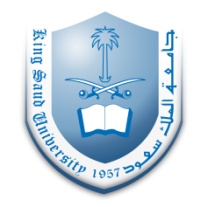      وزارة التعليم العالي							الشعبة/....................     جامعة الملك سعودكلية الآداب/ قسم اللغة العربية  مقرر التحرير العربيس1/ استخرج الكلمات التالية من المعاجم التالية:س2/ ضع (صحيح) أما الجمل الصحيحة, و(خطأ) أمام الخاطئة, وصحح الخطأ.المؤمنة مستمسكه بدينها. (   ).................خرجت من المنزل مستعجلا. (   ) .................كل سنه وانتو بخير. (   ).................أقووووول لك لاتنس ماوعدتني به. (   )................. اختبرت الميد ترم الثاني وكان جيدًا. (   ).................انتبهت إلى الدرس البارحة. (   ) .................مكة خير العواصم. (   ) .................بعض ميكروفونات المساجد عالية الصوت. (   ) .................احتجة سيارة أخي فأخذتها. (   ) ................. 10- جاء المطر, فارتوت المدينه. (   ) .................الكلمةلسان العربمختار الصحاحمختار الصحاحغافرإسلامكريمسمعصدّ